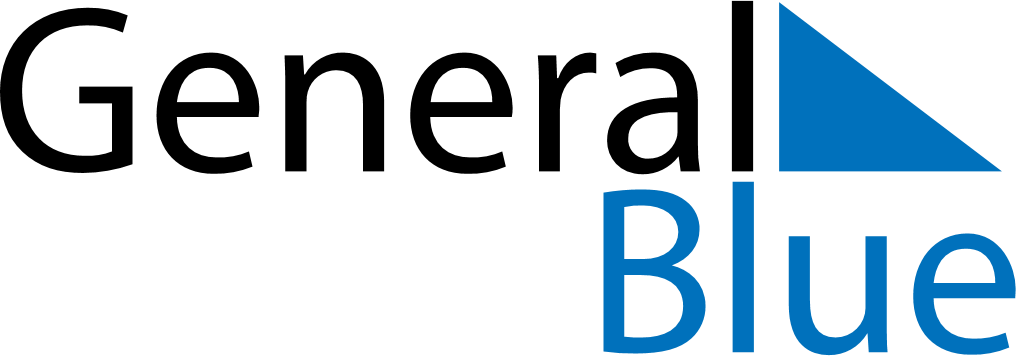 Weekly CalendarSeptember 24, 2023 - September 30, 2023Weekly CalendarSeptember 24, 2023 - September 30, 2023Weekly CalendarSeptember 24, 2023 - September 30, 2023Weekly CalendarSeptember 24, 2023 - September 30, 2023Weekly CalendarSeptember 24, 2023 - September 30, 2023Weekly CalendarSeptember 24, 2023 - September 30, 2023Weekly CalendarSeptember 24, 2023 - September 30, 2023SundaySep 24SundaySep 24MondaySep 25TuesdaySep 26WednesdaySep 27ThursdaySep 28FridaySep 29SaturdaySep 305 AM6 AM7 AM8 AM9 AM10 AM11 AM12 PM1 PM2 PM3 PM4 PM5 PM6 PM7 PM8 PM9 PM10 PM